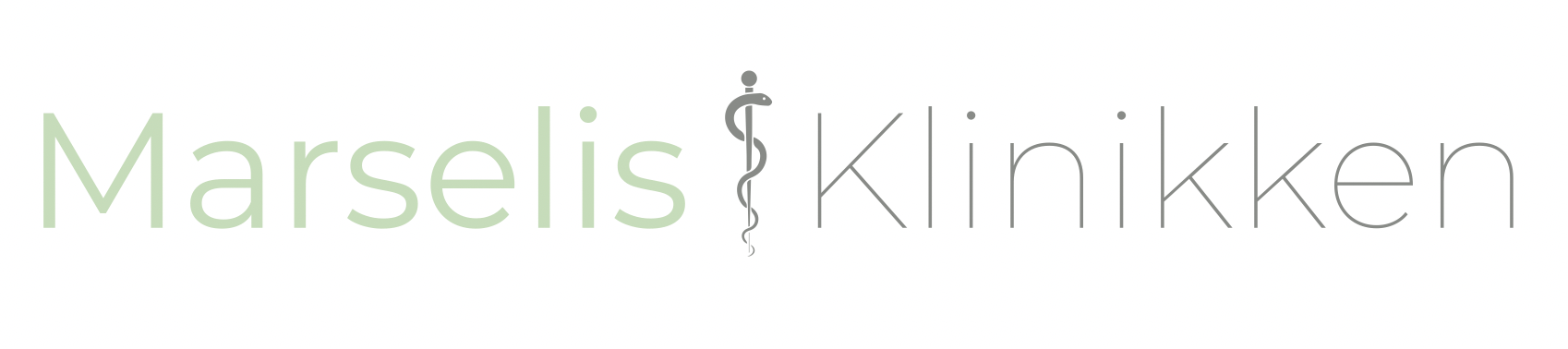 PatienttilfredshedsundersøgelseHvor sandsynligt er det at du vil anbefale Marselisklinikken til andre?Hvordan vil du vurdere kvaliteten af den skriftlige information du har fået udleveret?Hvordan vil du vurdere kvaliteten af den mundtlige information du har fået?Hvor tilfreds var du med: Følte du dig tryg efter din undersøgelse/samtale med lægen?Hvor tilfreds er du overordnet med din oplevelse af Marselisklinikken?Særdeles sandsynligtMeget sandsynligtRimeligt sandsynligtIkke særlig sandsynligtSlet ikke sandsynligt         16 (31)      13 (31)     2 (31)FremragendeRigtig godGodMiddelDårlig         7(28)    16(28)5(28)FremragendeRigtig godGodMiddelDårlig        11 (31)  16 (31)  4(31)Ekstremt tilfredsMeget tilfredsRimeligt tilfredsIkke særlig tilfredsSlet ikke tilfredsRengøringen af lokalerne       9(27)       11(27)     5(27)  2 (27)De fysiske faciliteter       9(30)       17(30)     4(30)Lægens faglighed     26(31)        5(31)Booking af tid       8(31)        11(31)    10(31)  2(31)Ventetiden i venteværelset     26(31)     3(31)  1(31)  1(31)Klinikkens hjemmeside     14 (23)     6 (23)   3(23)Modtagelsen i klinikken    22 (31)  8(31) 1(31)Oplysningerne om årsag, behandling og risici angående din lidelse    16(31)14 (31)1(31)Hvordan du/dine pårørende blev inddraget i afgørelsen omkring din behandling     4(19)13(19)2(19)JaNej                                     31 (31)Ekstremt tilfredsMeget tilfredsRimeligt tilfredsIkke særlig tilfredsSlet ikke tilfreds          12 (31)        19(31)